Карточка 6. (задание по математике)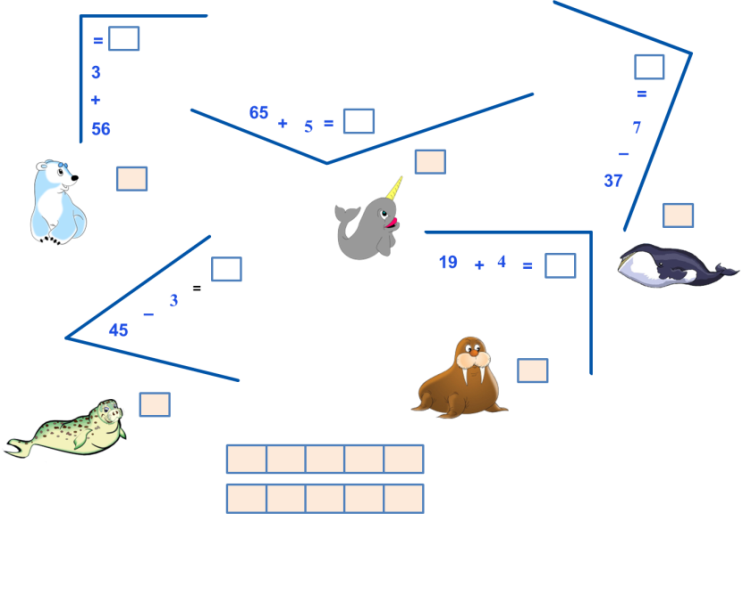 